Publicado en Barcelona el 31/10/2017 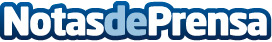 Eco-Circular ahora dispone de un catálogo de empresas de economía circularTodas aquellas empresas que quieran tener visibilidad en la página web de Eco-Circular, tienen la opción de formar parte del directorio de empresas y  del catálogo de empresas, obteniendo una visibilidad permanente. Eco-Circular es un portal de noticias de economía circular que se presenta como una plataforma de difusión de proyectos e ideas sostenibles, que promueve el ecodiseño y, en definitiva, el máximo respeto por el medio ambienteDatos de contacto:Carlos FernándezNota de prensa publicada en: https://www.notasdeprensa.es/eco-circular-ahora-dispone-de-un-catalogo-de Categorias: Sociedad Emprendedores Solidaridad y cooperación http://www.notasdeprensa.es